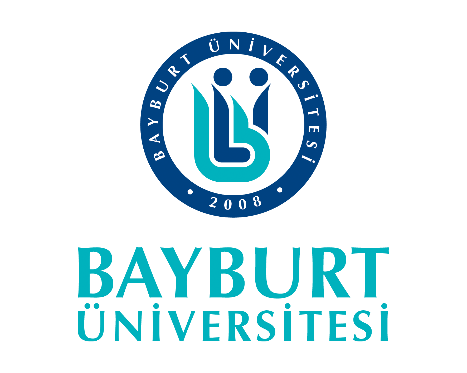 İKTİSADİ VE İDARİ BİLİMLER FAKÜLTESİ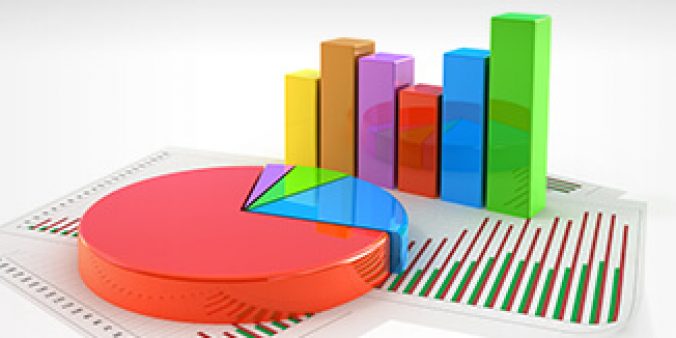 İÇİNDEKİLERİÇİNDEKİLER.…..……….. 1    SUNUŞ.…..……….. 2GENEL BİLGİLER.…..……….. 4Misyon – Vizyon……………. 4YETKİ ve SORUMLULUKLAR……………. 4İDAREYE İLİŞKİN BİLGİLER……………. 9Fiziksek Yapı…………….. 9Örgüt Yapısı…………….. 11Bilgi ve Teknolojik Kaynaklar…………… 13İnsan Kaynakları…………… 13Sunulan Hizmetler…………… 15YÖNETİM ve İÇ KONTROL SİSTEMİ…………… 17AMAÇ ve HEDEFLER…………… 18Amaçlar ve Hedefler…………… 18Temel Politikalar…………… 19Diğer Hususlar…………… 20FAALİYETLERE İLİŞKİN BİLGİ ve DEĞERLENDİRMELER…………… 21Mali Bilgiler…………… 22Performans Bilgileri…………… 23KURUMSAL KABİLİYET ve KAPASİTENİN DEĞERLENDİRİLMESİ…………… 33ÖNERİ ve TEDBİRLER…………… 34İÇ KONTROL GÜVENCE BEYANI…………… 34SUNUŞ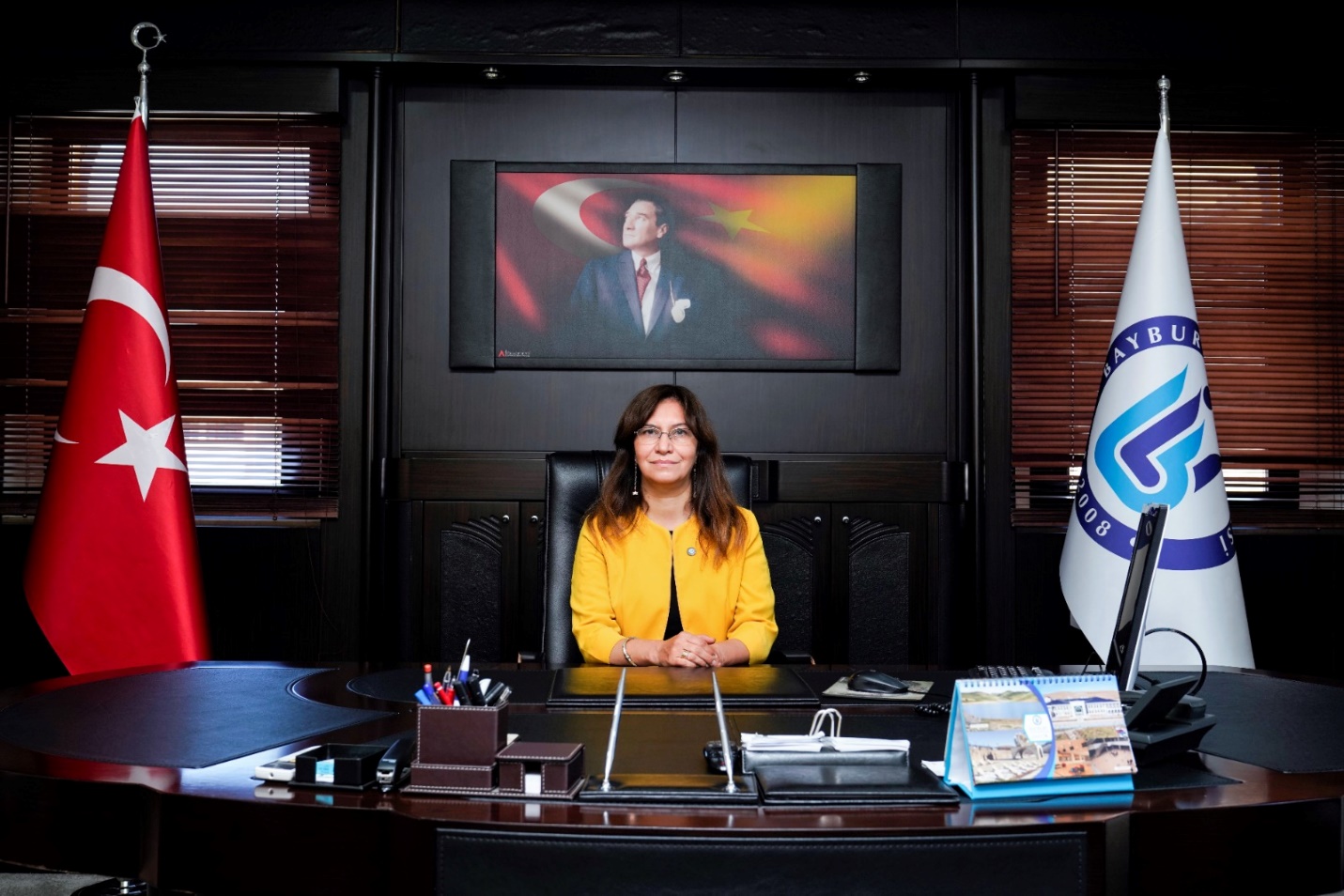 SUNUŞ31 Mayıs 2008 tarihli ilgili kanun maddesi gereğince Bayburt Üniversitesi bünyesinde kurulan İktisadi ve İdari Bilimler Fakültesi, 2009 yılında 256 öğrenci ile eğitime başlamıştır.Bayburt Üniversitesi İktisadi ve İdari Bilimler Fakültesi olarak ekip çalışmasını benimseyerek yaymaya çalışan; bilim-teknolojiyi bilen, izleyen ve kullanabilen; özgün araştırmalar yapabilen;  insan haklarına saygılı, yaşam boyu öğrenme, öğretme ve iletişim becerilerine sahip; mesleki ve bilimsel alanda yetkin; eğitici, bakım verici, araştırmacı, yönetici ve liderlik rollerini etkin şekilde kullanabilen, lisans/lisansüstü düzeylerde meslek üyeleri yetiştirmeyi,  bilimsel bilgi üretmeyi amaçlamaktayız. Fakültemiz bünyesinde Siyaset Bilimi ve Kamu Yönetimi ,İşletme, İktisat, Maliye ve Uluslararası İşletmecilik ve Ticaret Bölümü’nde toplam 491 öğrencimiz bulunmaktadır. Fakültemiz bünyesinde 9 (Dokuz) Doçent, 13 (On üç) Doktor Öğretim Üyesi, 2 (İki) Öğretim Görevlisi, 17 (On yedi)  Araştırma Görevlisi (1 personelimize 35 . madde geçici kadro tahsisi yapıldı) olmak üzere toplam 41 öğretim üyesi/elemanı bulunmakta ve 6 (Altı) idari personel ile faaliyetlerini gerçekleştirilmektedir. Öğretim elemanlarımız ulusal ve uluslararası kongre, sempozyum, seminer ve panellere katılmakta, çeşitli projeleri yürütmekte, bilimsel araştırma ve yayınlar yapmaktadır. Ayrıca Fakültemizde çeşitli bilimsel etkinlikler düzenlenmekte, öğrenciler için kariyer eğitimleri düzenlenmektedir.Hem öğrencilerimizin hem de çalışanlarımızın memnuniyetini sağlamak, eğitim-öğretim kadromuzu daha da güçlendirmek, bulunduğumuz mevcut binamızda eğitim-öğretim, araştırma-geliştirme, topluma hizmet alanlarında etkin çalışmalar hedeflenmektedir.  Fakültemizin başarılı çalışmalarının artarak devam edeceğine inancım sonsuz olup Fakültemizin 2021 birim faaliyet raporunu bilgilerinize sunar, raporun hazırlanmasına katkı veren ve emeği geçen tüm çalışanlarımıza teşekkür ederim.                                                                                           Prof. Dr. Ümmügülsüm ERDOĞAN                                                                                                               Dekan VekiliGENEL BİLGİLERMİSYON ve VİZYONMisyonUluslararası düzeyde bilim üreten, öğrencilerine dünya standartlarında mesleki bilgi, beceri ve donanım kazandıran; yenilikçi, rekabet edici ve insan haklarına ve toplumun değer yargılarına saygılı bireyler yetiştirmektirVizyonEvrensel değerleri temel alan, çağdaş bir eğitim ve öğretim sunan, bulunduğu bölgenin sosyo-ekonomik yapısını değiştiren, tercih edilebilir bir fakülte haline gelmektir.YETKİ, GÖREV ve SORUMLULUKLARKuruluş Bilgileri31 Mayıs 2008 tarihli ilgili kanun maddesi gereğince Bayburt Üniversitesi bünyesinde kurulan İktisadi ve İdari Bilimler Fakültesi, 2009 yılında faaliyete başlamıştır.Fakültemizde;- İktisat Bölümü - İşletme Bölümü- Siyaset Bilimi ve Kamu Yönetimi Bölümü- Maliye Bölümü- Uluslararası Ticaret ve İşletmecilik Bölümübulunmaktadır.YetkiGörev ve Sorumluluklarİktisadi ve İdari Bilimler Fakültesi’nin yetki, görev ve sorumlulukları 2547 Sayılı Yükseköğretim Kanunu’nda aşağıdaki şekilde düzenlenmiştir.Dekan:Fakültenin ve birimlerinin temsilcisi olan dekan, rektörün önereceği, üniversite içinden veya dışından üç profesör arasından Yükseköğretim Kurulunca üç yıl süre ile seçilir ve normal usul ile atanır. Süresi biten dekan yeniden atanabilir.Dekan kendisine çalışmalarında yardımcı olmak üzere fakültenin aylıklı öğretim üyeleri arasından en çok iki kişiyi dekan yardımcısı olarak seçer. Ancak merkezi açık öğretim yapmakla görevli üniversitelerde, gerekli hallerde açık öğretim yapmakla görevli fakültenin dekanı tarafından dört dekan yardımcısı seçilebilir.Dekan yardımcıları, dekanca en çok üç yıl için atanır.Dekana, görevi başında olmadığı zaman yardımcılarından biri vekâlet eder. Göreve vekâlet altı aydan fazla sürerse yeni bir dekan atanır.2547 Sayılı Yükseköğretim Kanunu'nun 16. maddesinde belirtilen görevleri yapar.Fakültedeki akademik ve idari işlevlerin en iyi şekilde yerine getirilmesi hususunda nihai yetki ve sorumluluğa sahiptir,Fakülte tüzel kişiliğini temsil eder. Fakülte vizyon ve stratejisini belirleyerek gerçekleştirilmesini takip eder,Fakülte kurullarına başkanlık etmek, Fakülte kurullarının kararlarını uygulamak ve Fakülte birimleri arasında düzenli çalışmayı sağlamak,Her öğretim yılı sonunda ve istendiğinde Fakültenin genel durumu ve işleyişi hakkında rektöre rapor vermek,Fakültenin ödenek ve kadro ihtiyaçlarını gerekçesi ile birlikte rektörlüğe bildirmek, Fakülte bütçesi ile ilgili öneriyi Fakülte Yönetim Kurulunun da görüşünü aldıktan sonra rektörlüğe sunmak,Fakültenin birimleri ve her düzeydeki personeli üzerinde genel gözetim ve denetim görevini yapmak,2547 Sayılı Kanun ile kendisine verilen diğer görevleri yapmak,Fakülte ve bağlı birimlerinin öğretim kapasitesinin rasyonel bir şekilde kullanılmasında ve geliştirilmesinde gerekli güvenlik önlemlerini almak,Öğrencilere gerekli sosyal hizmetleri sağlamak,Eğitim-öğretim, bilimsel araştırma ve yayın faaliyetlerinin düzenli bir şekilde yürütülmesini sağlamak,Bütün faaliyetlerin gözetim ve denetiminin yapılmasında, takip ve kontrol edilmesinde ve sonuçlarının alınmasında rektöre karşı birinci derecede sorumludur.Yetkileri:Yukarıda belirtilen görev ve sorumlulukları gerçekleştirme yetkisine sahip olmak.Faaliyetlerin gerçekleştirilmesi için gerekli araç ve gereci kullanabilmek,İmza yetkisine sahip olmak,Harcama yetkisi kullanmak,Emrindeki yönetici ve personele iş verme, yönlendirme, yaptıkları işleri kontrol etme, düzeltme, gerektiğinde uyarma, bilgi ve rapor isteme yetkisine sahip olmak,Emrindeki yönetici ve personeli cezalandırma, ödüllendirme, sicil verme, eğitim verme, işini değiştirme ve izin verme yetkisine sahip olmak,Kuruma alınacak personelin seçiminde değerlendirmeleri karara bağlama ve onaylama yetkisine sahip olmak.Fakülte Kurulu:Kuruluş ve işleyişi: Fakülte kurulu, dekanın başkanlığında fakülteye bağlı bölümlerin başkanları ile varsa fakülteye bağlı enstitü ve yüksekokul müdürlerinden ve üç yıl için fakültedeki profesörlerin kendi aralarından seçecekleri üç, doçentlerin kendi aralarından seçecekleri iki, yardımcı doçentlerin kendi aralarından seçecekleri bir öğretim üyesinden oluşur.Fakülte kurulu normal olarak her yarıyıl başında ve sonunda toplanır.Dekan gerekli gördüğü hallerde fakülte kurulunu toplantıya çağırır.Görevleri: Fakülte Kurulu akademik bir organ olup aşağıdaki görevleri yapar:Fakültenin, eğitim - öğretim, bilimsel araştırma ve yayım faaliyetleri ve bu faaliyetlerle ilgili esasları, plan, program ve eğitim - öğretim takvimini kararlaştırmak,Fakülte yönetim kuruluna üye seçmek,Bu kanunla verilen diğer görevleri yapmaktır.Fakülte Yönetim Kurulu:Kuruluş ve işleyişi: Fakülte yönetim kurulu, dekanın başkanlığında fakülte kurulunun üç yıl için seçeceği üç profesör, iki doçent ve bir yardımcı doçentten oluşur.Fakülte yönetim kurulu dekanın çağırısı üzerine toplanır.Yönetim kurulu gerekli gördüğü hallerde geçici çalışma grupları, eğitim - öğretim koordinatörlükleri kurabilir ve bunların görevlerini düzenler.Görevleri: Fakülte yönetim kurulu, idari faaliyetlerde dekana yardımcı bir organ olup aşağıdaki görevleri yapar:Fakülte kurulunun kararları ile tespit ettiği esasların uygulanmasında dekana yardım etmek,Fakültenin eğitim - öğretim, plan ve programları ile takvimin uygulanmasını sağlamak,Fakültenin yatırım, program ve bütçe tasarısını hazırlamak,Dekanın fakülte yönetimi ile ilgili getireceği bütün işlerde karar almak,Öğrencilerin kabulü, ders intibakları ve çıkarılmaları ile eğitim - öğretim ve sınavlara ait işlemleri hakkında karar vermek,Bu kanunla verilen diğer görevleri yapmaktır.Dekan Yardımcısı:Görevleri:Dekanın verdiği görevleri yapmak.Her akademik yarıyılın başında haftalık ders programlarını yapmak.Fakülte prosedürlerinin uygulama alanlarında belirtilen faaliyetleri yerine getirmek.Sorumlusu olduğu dersler ve laboratuvarlar için dekanlığın talep ettiği bilgileri ve dokümanları vermek.Her yarıyıl sonunda sorumlusu olduğu dersler için öğrenciler tarafından doldurulan ders değerlendirme formu sonuçlarına göre iyileştirme çalışmaları yapmak.Yüksek Öğretim Kanunu ve Yönetmeliklerinde belirtilen diğer görevleri yapmak.Dekan olmadığı zamanlarda yerine vekâlet eder.Yetkileri:Yukarıda belirtilen görev ve sorumlulukları gerçekleştirme yetkisine sahip olmak.Faaliyetlerin gerçekleştirilmesi için gerekli araç ve gereci kullanabilmek,İmza yetkisine sahip olmak,Harcama yetkisi kullanmak,Emrindeki yönetici ve personele iş verme, yönlendirme, yaptıkları işleri kontrol etme, düzeltme, gerektiğinde uyarma, bilgi ve rapor isteme yetkisine sahip olmak.Bölüm Başkanı:Bölümün her düzeydeki eğitim-öğretim ve araştırmalarından sorumlu olmak ve bölümle ilgili her türlü faaliyetin düzenli ve verimli olarak yürütülmesini sağlamak,Kaynakların etkili bir biçimde kullanılmasını sağlamak,Fakülte Kuruluna katılmak ve bölümü temsil etmek,Bölümde görevli öğretim elemanlarının görevlerini yapmalarını izlemek ve denetlemek,Her öğretim yılı sonunda bölümün geçmiş yıldaki eğitim-öğretim ve araştırma faaliyeti ile gelecek yıldaki çalışma planını açıklayan raporu bağlı bulunduğu dekana sunmak.Fakülte Sekreteri:Görevleri:2547 Sayılı Yükseköğretim Kanunu'nun 51/ b, 51/c maddelerinin gereğini yapar.Fakültedeki idari birimlerin mevzuata uygun ve düzen içinde çalışmasını sağlar.Fakültenin üniversite içi ve dışı tüm idari işlerini yürütür, istenildiğinde üst makamlara gerekli bilgileri sağlar,Fakülte idari teşkilatında görevlendirilecek personel hakkında dekana öneride bulunur.Kurum içi ve kurum dışı yazışmaların yürütülmesini sağlar.Akademik Genel Kurul, Fakülte Kurulu, Fakülte Yönetim Kurulu ve Fakülte Disiplin Kurulu gündemini hazırlar ve ilgililere duyurur. Raportörlüğünü yapar. Karar ve tutanaklarını hazırlar, uygulanmasını sağlar.Fakülte bina ve tesislerinin kullanılabilir durumda tutulmasını sağlar; gerekli bakım ve onarım işlerini takip eder; ısınma, aydınlatma, temizlik vb. hizmetlerin yürütülmesini sağlar.Eğitim ve öğretim faaliyetleri ile yönetim görevlerinde kullanılan makine ve teçhizatın, hizmet araçlarının periyodik bakım ve onarımını yaptırır.Fakülteye gelen ilan ve duyurulardan ilgilileri haberdar eder.Fakülte ile ilgili istatistiklerin derlenmesini ve güncellenmesini sağlar. Resmi evrakları tasdik eder. Evrakların elemanlardan teslim alınması ve arşivlenmesini sağlar.Öğrenci işleri, personel işleri, yazı işleri ve kütüphane gibi idari birimlerin düzenli çalışmasını; bütün tüketim - demirbaş malzeme ve materyallerin temini ve kullanılmasına kadar geçen işleyişi yönetir.Öğrencilere gerekli sosyal hizmetlerin sağlanmasına yardım eder, Fakülte faaliyet raporunun hazırlanmasına yardım eder.Fakülteye alınacak akademik personelin sınav işlemlerinin takibi ve sonuçlarının Rektörlüğe iletilmesini sağlar. Akademik Personelin görev uzatılması için gerekli uyarıları yapar ve zamanında yerine getirilmesini sağlar.Fakülte personelinin özlük haklarına ilişkin uygulamaları takip eder.Gerektiği zaman güvenlik önlemlerinin alınmasını yardımcı olur. İdari personelin görev ve işlerini denetler, eğitilmelerini sağlar.İdari personele ve öğrencilere mevzuat hakkında bilgi verir.İdari personelin disiplin işlemlerini yürütür.Tüm birimlerden gelen İdari ve Mali işler evraklarını ve diğer her türlü evrakı kontrol eder, gereği için hazırlıklar yapar. Gerçekleştirme Görevlisi olarak mali işleri yürütür,Personelin özlük dosyalarının oluşumunu ve korunmasını sağlar.Personelin izinlerini planlar ve sağlık raporlarını takip ederek yasal prosedürleri uygular.Öğrenci ve personelden gelen dilekçeleri ilgili yerlere yönlendirir ve gerekeni yapar.Halkla ilişkilere özen gösterir, kongre, seminer, toplantı, ağırlama çalışmalarında görev almak ve kurumdan memnun ayrılmalarına katkı sağlar.Dekanlıkça verilecek diğer görevleri yapar. İDAREYE İLİŞKİN BİLGİLER1- Fiziksel Yapı2020  yılı güz yarıyılı itibari ile Fakültemizde Beslenme ve Diyetetik Bölümü’nde 491 öğrenci ve Sağlık Yönetimi Bölümü’nde 369 öğrenci olmak üzere toplam 860 öğrenci aktif öğrenci ile eğitim-öğretim hizmetini, Dede Korkut Külliyesinde bulunan Sağlık Hizmetleri MYO akademik birimin de bulunduğu Binamız ortaklaşa 3. Katta Sağlık Bilimleri Fakültesi binasında hizmet vermektedir.1.1- Eğitim Alanları Derslikler1.2- Sosyal Alanlar1.2.1.Kantinler, Kafeteryalar ve Çay Ocağı          Kantin Sayısı: 1 Adet		Kantin Alanı: 110 m2              Çay Ocağı: 15 m2       1.2.2.Yemekhaneler	-1.2.3.Toplantı – Konferans Salonları1.3- Hizmet Alanları1.3.1. Akademik Personel Hizmet Alanları1.3.2. İdari Personel Hizmet Alanları1.4- Ambar Alanları	Ambar Sayısı: 1 Adet	Ambar Alanı: 112 m2                       ÖRGÜT YAPISI     2.1- İdari YapıMali YetkililerBölüm Başkanları 2.2-  KurullarFakülte KuruluFakülte Yönetim Kurulu3- BİLGİ VE TEKNOLOJİK KAYNAKLAR3.1- Yazılımlar       -     3.2- BilgisayarlarMasa üstü bilgisayar sayısı: 129Diz üstü bilgisayar sayısı   : 383.3- Diğer Bilgi ve Teknolojik Kaynaklar4- İNSAN KAYNAKLARI4.1- Akademik Personel4.2- Yabancı Uyruklu Akademik Personeli	Yabancı Uyruklu Personelimiz Bulunmamaktadır4.3- Akademik Personelin Yaş İtibariyle Dağılımları4.4- İdari Personelin Yaş İtibariyle Dağılımları4.5- İdari Personel 4.6- İdari Personelin Eğitim Durumu4.6- İdari Personelin Hizmet Süreleri5- SUNULAN HİZMETLER5.1- Eğitim Hizmetleri5.1.1- Öğrenci Sayıları5.1.2- Öğrenci Kontenjanları 5.1.3- Mezun Öğrenci Sayıları 	Fakültemiz ilk mezunlarını 2012 yılında vermiş olup bu güne kadar İktisat      		1174İşletme     		 986Kamu Yönetimi 	393 kişi olmak üzere 2553 kişi mezun olmuştur.	 5.1.4- Yüksek Lisans ve Doktora Programları		*	İşletme Tezli Yüksek Lisans Programı	*	İşletme Doktora Programı 	*	İktisat Tezli Yüksek Lisans Programı 	*	Siyaset Bilimi ve Kamu Yönetimi Tezli Yüksek Lisans Programı 6-  YÖNETİM VE İÇ KONTROL SİSTEMİBütçemize tahsis edilen merkezi ödenekten başka İkinci öğretimden elde edilen gelirlerle yürütülen hizmetler için gelen ek kaynak bulunmaktadır. Ödeneğimiz Eğitim-Öğretim, idari hizmetler ve II. Öğretim ders ücretleri ve mesai için kullanılmaktadır. Satın alma işlemlerimiz 4734 sayılı kanunun 22/d maddesine göre yapılmaktadır. Harcama öncesi kontrol sürecinde uygun görülmeyen revize edilmeyen mali işlemlerimiz olmamıştır. Harcama talimatları kullanılabilir ödenek tutarına, tertibine ve ayrıntılı harcama programlarına uygun olarak yapılmıştır. Muhasebe hizmetleri Strateji Geliştirme Dairesi Başkanlığınca yapılmaktadır. Hizmet öncelikleri göz önünde bulundurularak kullanılmaktadır.Tahsis edilen ödenek tahsis edilen amaç için kullanılmaktadır.Sarf malzemeleri ihtiyaca göre alınmakta olup, stok yapmaya gidilmemektedir.Yurtiçi geçici görevlere gönderilecek personel sayısı ve süresi planlanarak yapılmaktadır.Genel giderlere ait fatura bedelleri gecikme zammına yol açmadan zamanında ödenmesi için evraklar zamanında hazırlanıp, Strateji Geliştirme Daire Başkanlığına gönderilmektedir.AMAÇ ve HEDEFLERAmaçlar ve HedeflerTemel Politikalar ve ÖnceliklerFakülte kaynaklarının etkili, ekonomik ve verimli kullanılması sağlanacaktır.Eğitim-öğretimde kaliteden ödün vermeden evrensel standartlar çerçevesinde eğitim-öğretim hizmetlerinin gerçekleştirilmesi sağlanacaktır.Açılmış olup eğitim-öğretim faaliyetlerine başlamamış bölümlerin öğretim elemanı, derslik, laboratuvar araç gereç ihtiyaçlarının tamamlayıp, eğitim-öğretime hazır hale getirilmesi sağlanacaktır.Öğretim elemanı ve öğrencilerin yurt içi ve yurtdışı bilimsel ve eğitim-öğretim faaliyetlere katılımlarının sağlanması için gerekli çalışmalar yapılacaktır.Öğretim elemanlarının başta alanlarıyla ilgili olmak üzere ilgili dergi makalesi ve kongre bildirisi yayınlamasının özendirilmesi sağlanacaktır.Öğretim elemanları ve öğrencilerin, sosyal, kültürel ve spor faaliyetlerine katılımlarının sağlanmasına yönelik çalışmalar yapılacaktır.Üniversitemizin politikaları çerçevesinde bölge ihtiyacına göre araştırma-geliştirme projeleri hazırlayarak bölgenin kalkınmasına yönelik faaliyetlerin yapılmasına önem verilecektir.Kurumsal alt yapının oluşturulması ve kurumsallaşmak için Akademik ve İdari personel sayısının artırılması.Diğer HususlarFakültemizin 2021 yılında Gerçekleştirdiği Konferans, Seminer ve SunumlarıFAALİYETLERE İLİŞKİN BİLGİ VE DEĞERLENDİRMELERMali BilgilerFakültemize tahsis edilen bütçemizden başka Fakültemizde ikinci öğretim yapıldığından, ikinci öğretim katkı payı ile birlikte mali kaynağımız aşağıdaki gibidir. Ödeneğimiz Eğitim-Öğretim ve İdari hizmetler için kullanılmaktadır. 2020 Mali Yılı içinde gider gerçekleşmelerine ait veriler aşağıda belirtilmiştir.Bütçe Uygulama Sonuçları  Bütçe GiderleriBütçe hedef ve gerçekleşmeleri ile meydana gelen sapmaların nedenleri;Personel GiderleriPersonel giderleri bütçe ödeneği 6.543.732,00 TL'dir. 6.543.731,55'lik bölümü kesin harcama olarak gerçekleştirilmiştir. Gerçekleştirme durumu ise % 99,63’tür.Sosyal Güvenlik Kurumlarına Devlet Pirimi GiderleriSGK prim gideri bütçe ödeneği 751.053,00 TL’dir. 751.052,04 TL'lik bölümü kesin harcama olarak gerçekleştirilmiştir. Gerçekleştirme durumu % 99,99’dır. Mal ve Hizmet Alım GiderleriMal ve hizmet alım giderleri bütçe ödeneği 188.500,00 TL'dir. 186.183,39 TL'lik bölümü kesin harcama olarak kullanılmıştır. Gerçekleştirme durumu % 98,77’dir.2- Temel Mali Tablolara İlişkin Açıklamalar             Fakültemiz bütçesi planlama çerçevesinde kullanılmıştır.3- Mali Denetim Sonuçları             Fakültemiz 2021 yılı içinde birim iç ve dış mali denetim geçirmemiştir.Performans BilgileriFaaliyet ve Proje BilgileriFaaliyet BilgileriFaaliyetlere İlişkin BilgilerYayınlara İlişkin Bilgilerİndekslere Giren Hakemli Dergilerde Yapılan YayınlarÜniversiteler Arasında Yapılan İkili AnlaşmalarFakültemiz adına herhangi bir ikili anlaşma yapılmamıştır.Proje BilgileriBilimsel Araştırma ProjeleriAB ProjeleriIV- KURUMSAL KABİLİYET ve KAPASİTENİN DEĞERLENDİRİLMESİÜstünlüklerÖğrenme, araştırma, öz verili çalışmaya açık ve dinamik bir akademik kadroya sahip olmasıdır.Eğitim-öğretim etkinliklerinde sürekli kalite arayışının var olması ve yükselen değerleri takip ediyor olmasıdır.Üniversitemizin ve Fakültemizin misyon ve vizyonu çizgisinde eğitim-öğretim faaliyetlerini sürdürmesidir.Fakültemizde şeffaf, paylaşımcı değişime ve işbirliğine açık bir yönetim anlayışının olmasıdır.Öz verili bir anlayışla çalışan idari personele sahip olmasıdır.Henüz 14 (Onüç) yıllık geçmişe sahip bir Fakülte olmamız sebebiyle, bölgedeki köklü üniversitelerin deneyimlerinden yararlanma imkânımızın bulunmasıdır.Eğitim ve Öğretim alt yapısına (Bilgisayar, eğitim araç ve gereçleri) yoğun katkı sağlanmasıdır.Sağlıklı, güvenli, huzurlu, kalite odaklı eğitim-öğretim ve araştırma ortamının bulunmasıdır.Yönetimin vizyoner ve inovatif anlayışı benimseyen yönetim anlayışına sahip olmasıdırZayıflıklarÜniversitemizin bulunduğu şehirde Fakültemiz eğitim-öğretim faaliyetlerine yönelik kurum ve kuruluşların yetersiz olması nedeniyle destek mahiyetindeki teknik – pratik imkânların sınırlı kalmasıdır.V- ÖNERİ VE TEDBİRLERFakültemizin eğitim, öğretim, araştırma, uygulama ve idari açıdan hizmetlerini daha iyi yürütebilmesi için akademik ve idari personel sayısının artırılması gerekmektedir.Fakültemiz gibi yeni kurulmuş Fakültelerin tercih edilebilirliğini yükseltecek maddi imkânların sağlanması bir zorunluluktur. Kurum hedefleri göz önüne alınarak sapmaların en aza indirilmesi ve verimli ödenek kullanılmasının sağlanması konusunda çalışmalar yapılması ile mümkün olacaktır.İÇ KONTROL GÜVENCE BEYANIHarcama yetkilisi olarak yetkim dâhilinde;Bu raporda yer alan bilgilerin güvenilir, tam ve doğru olduğunu beyan ederim.Bu raporda açıklanan faaliyetler için idare bütçesinden harcama birimimize tahsis edilmiş kaynakların etkili, ekonomik ve verimli bir şekilde kullanıldığını, görev ve yetki alanım çerçevesinde iç kontrol sisteminin idari ve mali kararlar ile bunlara ilişkin işlemlerin yasallık ve düzenliliği hususunda yeterli güvenceyi sağladığını ve harcama birimimizde süreç kontrolünün etkin olarak uygulandığını bildiririm.Bu güvence, harcama yetkilisi olarak sahip olduğum bilgi ve değerlendirmeler, iç kontroller, iç denetçi raporları ile Sayıştay raporları gibi benden önceki harcama yetkilisinden almış olduğum bilgiler ve bilgim dâhilindeki hususlara dayanmaktadır.Burada raporlanmayan, idarenin menfaatlerine zarar veren herhangi bir husus hakkında bilgim olmadığını beyan ederim. (Bayburt-2021)								 Prof. Dr. Ümmügülsüm ERDOĞAN									        Dekan VekiliAlanKapasitesi0-50Kapasitesi51-75Kapasitesi76-130Sınıf8Bilgisayar Laboratuvarı 1Okuma Salonu1Amfi1Fotokopi Odası 1Toplam129AlanKapasitesi0–50Kapasitesi51–75Kapasitesi76–100Kapasitesi101–150Kapasitesi151–350Toplantı Salonu1----Konferans Salonu ---1-Toplam1--1-AlanSayısı (Adet)Alanı (m2)Kullanan Sayısı (Kişi)Çalışma Odası2564041Toplam2564041AlanSayısı (Adet)Alanı (m2)Kullanan SayısıÇalışma Odası41906Toplam4190                6Dekan VekiliProf. Dr. Ümmügülsüm ERDOĞANDekan YardımcısıDr.Öğr.Üyesi Alirıza AĞDekan YardımcısıDr.Öğr.Üyesi Şaduman YILDIZFakülte Sekreter Vekili Alper KONDOLOTHarcama YetkilisiGerçekleştirme GörevlisiDr.Öğr.Üyesi Alirıza AĞAlper KONDOLOTİktisat  Bölüm BaşkanıDoç.Dr. Turgut BAYRAMOĞLUSiyaset Bilimi ve Kamu Yönetimi Bölüm BaşkanıDoç.Dr. Hayriye ŞENGÜNİşletme Bölüm Başkanı Doç.Dr. Cem KAHYAMaliye Bölüm Başkanı Doç.Dr. Ünal GÜLHANUluslararası Ticaret ve İşletme Bölüm Başkanı Doç.Dr. Adnan KARAFakülte KuruluFakülte KuruluBaşkanProf. Dr. Ümmügülsüm ERDOĞANÜyeProf. Dr. Abdulkadir YILMAZÜyeProf. Dr. Rafet METİNÜyeProf. Dr. Vecihi AKSAKALÜyeDoç. Dr. Cem KAHYAÜyeDoç. Dr. Hayriye ŞENGÜNÜyeDoç. Dr. Turgut BAYRAMOĞLUÜyeDoç. Dr. Ünal GÜLHANÜyeDoç. Dr. Adnan KARAÜyeDoç. Dr. Hakan PAPUÇCUÜyeDoç. Dr. Yusuf BİLGİNÜyeDr. Öğr. Üyesi Alirıza AĞRaportör Fakülte Sekreter Vekili Alper KONDOLOTFakülte Yönetim KuruluFakülte Yönetim KuruluBaşkanProf. Dr. Ümmügülsüm ERDOĞANÜye Prof. Dr. Abdulkadir YILMAZÜye Prof. Dr. Rafet METİNÜye Prof. Dr. Vecihi AKSAKALÜye Doç. Dr. Adnan KARAÜyeDoç.Dr.Hakan PABUÇCUÜyeDr.Öğr. Üyesi Kübra ELMALIRaportör Fakülte Sekreter Vekili Alper KONDOLOTCinsiİdari Amaçlı (Adet)Eğitim Amaçlı (Adet)Araştırma Amaçlı (Adet)Projeksiyon114-Yazıcı13--Fotokopi makinesi1--Televizyon12-Faks / Tarayıcı3--Tepegöz---Akademik PersonelAkademik PersonelAkademik PersonelAkademik PersonelAkademik PersonelAkademik PersonelKadroların Doluluk Oranına GöreKadroların Doluluk Oranına GöreKadroların Doluluk Oranına GöreKadroların İstihdam Şekline GöreKadroların İstihdam Şekline GöreDoluBoşToplamTam ZamanlıYarı ZamanlıÖğretim Üyesi222222-Öğretim Görevlisi222-Araştırma Görevlisi (35.Madde ile)111-Araştırma Görevlisi 161616TOPLAM414141-Akademik Personelin Yaş İtibariyle DağılımıAkademik Personelin Yaş İtibariyle DağılımıAkademik Personelin Yaş İtibariyle DağılımıAkademik Personelin Yaş İtibariyle DağılımıAkademik Personelin Yaş İtibariyle DağılımıAkademik Personelin Yaş İtibariyle DağılımıAkademik Personelin Yaş İtibariyle Dağılımı21-25 Yaş26-30 Yaş31-35 Yaş36-40 Yaş41-50 Yaş51- ÜzeriKişi Sayısı-1169132Yüzde %-2,5392231,55İdari Personelin Yaş İtibariyle Dağılımıİdari Personelin Yaş İtibariyle Dağılımıİdari Personelin Yaş İtibariyle Dağılımıİdari Personelin Yaş İtibariyle Dağılımıİdari Personelin Yaş İtibariyle Dağılımıİdari Personelin Yaş İtibariyle Dağılımıİdari Personelin Yaş İtibariyle Dağılımı21-25 Yaş26-30 Yaş31-35 Yaş36-40 Yaş41-50 Yaş51- ÜzeriKişi Sayısı-1-23Yüzde %-16,6-33,450-İdari Personelİdari Personelİdari Personelİdari Personelİdari Personelİdari PersonelKadroların Doluluk Oranına GöreKadroların Doluluk Oranına GöreKadroların Doluluk Oranına GöreKadroların İstihdam Şekline GöreKadroların İstihdam Şekline GöreDoluBoşToplamTam ZamanlıYarı ZamanlıGenel İdari Hizmetler5-55-SH-----Teknik Hizmetler1-11-TOPLAM6-66-İdari Personelin Eğitim Durumuİdari Personelin Eğitim Durumuİdari Personelin Eğitim Durumuİdari Personelin Eğitim Durumuİdari Personelin Eğitim Durumuİdari Personelin Eğitim DurumuİlköğretimLiseÖn LisansLisansY.L. ve Dokt.Kişi Sayısı--15-Yüzde %--16,683,4-İdari Personelin Hizmet Süresiİdari Personelin Hizmet Süresiİdari Personelin Hizmet Süresiİdari Personelin Hizmet Süresiİdari Personelin Hizmet Süresiİdari Personelin Hizmet Süresiİdari Personelin Hizmet Süresi1 – 3 Yıl4 – 6 Yıl7 – 10 Yıl11 – 15 Yıl16 – 20 Yıl21 - ÜzeriKişi Sayısı11-211Yüzde %16,616,6-33,416,616,62020-2021 Öğretim Yılı Güz Dönemi İtibari İle Kayıtlı Öğrenci Sayıları2020-2021 Öğretim Yılı Güz Dönemi İtibari İle Kayıtlı Öğrenci Sayıları2020-2021 Öğretim Yılı Güz Dönemi İtibari İle Kayıtlı Öğrenci Sayıları2020-2021 Öğretim Yılı Güz Dönemi İtibari İle Kayıtlı Öğrenci Sayıları2020-2021 Öğretim Yılı Güz Dönemi İtibari İle Kayıtlı Öğrenci Sayıları2020-2021 Öğretim Yılı Güz Dönemi İtibari İle Kayıtlı Öğrenci Sayıları2020-2021 Öğretim Yılı Güz Dönemi İtibari İle Kayıtlı Öğrenci Sayıları2020-2021 Öğretim Yılı Güz Dönemi İtibari İle Kayıtlı Öğrenci Sayıları2020-2021 Öğretim Yılı Güz Dönemi İtibari İle Kayıtlı Öğrenci Sayıları2020-2021 Öğretim Yılı Güz Dönemi İtibari İle Kayıtlı Öğrenci SayılarıBirimin AdıI. ÖğretimI. ÖğretimI. ÖğretimII. ÖğretimII. ÖğretimII. ÖğretimToplamToplamGenel ToplamBirimin AdıKETop.KETop.KızErkekGenel Toplamİktisat Böl.233962731383070491Maliye Böl11211491Siyaset Bilimi ve Kamu Yönetimi6213019212324474162491Uluslar.Ticaret ve İşletme11516115491İşletme Böl.5052102728355780491Toplam13723737426911171633284912021 Yılı Öğrenci Kontenjanları ve Doluluk Oranı2021 Yılı Öğrenci Kontenjanları ve Doluluk Oranı2021 Yılı Öğrenci Kontenjanları ve Doluluk Oranı2021 Yılı Öğrenci Kontenjanları ve Doluluk Oranı2021 Yılı Öğrenci Kontenjanları ve Doluluk Oranı2021 Yılı Öğrenci Kontenjanları ve Doluluk OranıBirimin AdıÖSYMKontenjanıÖSYM SonucuÖSYM SonucuBoş KalanDoluluk Oranı%Birimin AdıÖSYMKontenjanıYerleşen / Kyt.Yap.Yerleşen / Kyt.Yap.Boş KalanDoluluk Oranı%İktisat ---İşletme---Siyaset Bilimi ve Kamu Yönetimi6055559Uluslararası Ticaret ve İşletme 20--20-Maliye Toplam80557AmaçlarHedeflerAmaç-1:Fiziki Yapılaşmayı ve Alt Yapıyı GeliştirmekHedef-1: Fakültemizin ve Üniversitemizin gelişim planı doğrultusunda planlanan bölümlerin açılmasıAmaç-1:Fiziki Yapılaşmayı ve Alt Yapıyı GeliştirmekHedef-2: Fakültemizin alt yapı çalışmalarının bitirilmesi                                                           Amaç-2: Eğitim-Öğretimi Nicelik ve Nitelik Yönünden GeliştirmekHedef-1: Fakültemizin eğitim kalitesini yükseltmek amacıyla kendi kendine yeterli olacak şekilde fakültemiz müfredatında bulunan dersler /branşlar için öğretim elemanı sayısını artırmak.Amaç-2: Eğitim-Öğretimi Nicelik ve Nitelik Yönünden GeliştirmekHedef-2: Fakültemizde Araştırma-Geliştirme faaliyetlerini artırmak.Amaç-3: Araştırma-Geliştirme Faaliyetlerini ArtırmakHedef-1: Fakültemizin ve Üniversitemizin ihtiyaçlarını göz önünde bulundurarak laboratuvar alt yapısını geliştirmek. Amaç-3: Araştırma-Geliştirme Faaliyetlerini ArtırmakHedef-2: Devamlı olarak araştırma-geliştirme projelerinin sayısını artırmak. Amaç-3: Araştırma-Geliştirme Faaliyetlerini ArtırmakHedef-3: Bölgemizdeki sağlık ve Fakültemiz alanları ile ilgili kuruluşlarla işbirliğini geliştirmek. Amaç-4: İnsan Kaynaklarını Etkili ve Verimli Kullanımını Sağlamak Hedef-1: Akademik personelin niteliğinin artırılması. Amaç-4: İnsan Kaynaklarını Etkili ve Verimli Kullanımını Sağlamak Hedef-2: İdari personelin niteliğinin artırılması.Amaç-4: İnsan Kaynaklarını Etkili ve Verimli Kullanımını Sağlamak Hedef-3: Akademik ve idari personel işbirliğinin artırılması.Faaliyet TürüFaaliyetinKonusuNeredeYapıldığıTarih--------------------Bütçe GiderleriBütçe Başlangıç ÖdeneğiGerçekleşme ToplamıGerçekleşme OranıBütçe GiderleriTLTL%Bütçe Giderleri Toplamı7.568.456,007.541.103,4799.63Personel Giderleri6.543.732,006.543.731,5599,99Sosyal Güvenlik Kurumlarına Devlet Pirimi Giderleri751.053,00751.052,0499,99Mal ve Hizmet Alım Giderleri188.500,00186.183,3998,77Cari Transferler---Sermaye Giderleri---FAALİYET TÜRÜ / Personel EtkinliğiSAYISISempozyum ve Kongre6Konferans-Panel-Seminer-Açık Oturum-Söyleşi-Etkinlik-Eğitim Semineri-Tiyatro-Konser-Sergi1Turnuva-Teknik Gezi-Diğer / Hakemlik-Sunum-Diğer (En İyi Araştırmacı Ödülü/Bilim Ödülü)-Diğer (Öğrenci Seminer Faaliyeti)-Faaliyet TürüFaaliyetinKonusuÖğretim Elemanı/KatılımcıNeredeYapıldığıTarih-ForumYapısal ve İşlevsel Boyutlarıyla Türk Dünyasında Kamu YönetimiDoç. Dr. Hayriye ŞENGÜNÖZBEKİSTAN22-25 Eylül 2021-Sempozyum24. Finans SempozyumuArş.Gör. Nuri Çağrı AKARSAKARYA ÜNİ.19-24 Ekim 2021-Sempozyum24. Finans SempozyumuDoç. Dr. Ünal GÜLHANSAKARYA ÜNİ.19-24 Ekim 2021-Forum20. Kamu Yönetimi ForumuDr.Öğr.Üyesi İsmail DURSUNOĞLUMALATYA İNÖNÜ ÜNİ.21-22 Ekim 2021-Sempozyum6. Ulusal Yerel Yönetimler-Dirençli KentlerDoç. Dr. Hayriye ŞENGÜNANKARA ÜNİ.25-27 Ekim 2021-SempozyumGençliğin Hak Arama KültürüDr.Öğr.Üyesi İsmail DURSUNOĞLUANKARA20-21 Aralık 2021-SergiKamu Spotu Konulu AfişlerSiy.Bil.Kamu Yön. Böl. ÖğrencileriBAYBURT ÜNİ.KÜLTÜR MERKEZİ09.12.2021----YAYIN TÜRÜSAYISISCI, SCI-Expanded, SSCI veya AHCI kapsamındaki dergilerde yayımlanmış makale5Uluslararası alan indeksleri tarafından taranan  dergilerde yayımlanmış özgün araştırma makalesi8Ulusal Makale20Uluslararası yayınevleri tarafından yayımlanmış kitap editörlüğü12Uluslararası yayınevleri tarafından yayımlanmış kitap bölüm yazarlığı53Ulusal yayınevleri tarafından yayımlanmış kitap editörlüğü-Ulusal yayınevleri tarafından yayımlanmış kitap bölüm yazarlığı1Uluslararası Bildiri23Ulusal Bildiri3Bilimsel Araştırma Proje SayısıBilimsel Araştırma Proje SayısıBilimsel Araştırma Proje SayısıBilimsel Araştırma Proje SayısıBilimsel Araştırma Proje SayısıBilimsel Araştırma Proje SayısıPROJELER20202020202020202020PROJELERÖnceki YıldanDevreden
ProjeYıl İçinde Eklenen ProjeToplamYıl İçinde Tamamlanan ProjeToplam ÖdenekTLDPTTÜBİTAKA.B.BİLİMSEL ARAŞTIRMA PROJELERİBİLİMSEL ARAŞTIRMA PROJELERİBİLİMSEL ARAŞTIRMA PROJELERİBİLİMSEL ARAŞTIRMA PROJELERİBİLİMSEL ARAŞTIRMA PROJELERİDİĞER            (TAGEM)TOPLAMProje NoProje AdıProje YürütücüsüÖdeneği  (TL)Harcanan (TL)-TOPLAMTOPLAMTOPLAMProje NoProje AdıYürütücüsüÖdeneği(TL)Harcanan(TL)-TOPLAMTOPLAMTOPLAM